Poetic year-end ramblings by Sam, the American Eagle(with apologies to Clement C. Moore)'Twas the night before Christmas, but no one could sing,Not a creature was stirring, not even a Tiger King;The stockings were hung by the chimney with care,In hopes that a vaccine soon would be there.The children were quarantined snug in their beds;While visions of Tik Tok danced in their heads;And mamma in her face shield, and I in my hospital gown,Had just settled our brains for a long winter's lock down,When out on the lawn there arose such a clatter,I sprang from my zoom meeting to see what was the matter.Away to the window I flew to the task,Tore open the shutters and threw on a mask.The moon on the breast of the grass (not the snow),Gave a lustre of climate change to objects below,When what to my wondering eyes did appear,But a shiny spaceship and eight tiny rein-deer,With a rich, dapper driver so lively and brusk,I thought for a moment he was Elon Musk.More rapid than eagles cast reunions came,And he whistled, and shouted, and called them by name:"Now, Parks and Rec! now, Hannibal! now Friday Night Lights!On, Ferris Bueller! on, Friends on, Frasier and Fresh Prince!To the top of the screen! Through the dang fire wall!Now mute yourself! Mute yourself! Mute yourself all!"As leaves that before Hurricane Hanna fly,When they meet with a protest march, mount to the sky.So up to the Whitehouse conspiracies flewWith the sleigh full of hearings, and RBG too—And then, in a twinkling, I heard on the roof Animal Crossing. I’m telling the truth.As I drew in my head, and was turning around,Down the chimney Bill Gates came with a bound.He was dressed all in fur, he seemed kind of tense,And his clothes were all tarnished with dollars and cents;A bundle of votes he had flung on his back,And he looked like a peddler just opening his pack.Here’s facebook and insta, and fraudulent claim!Some rumors and pointing and plenty of blame.Here’s games we can play, like “World Domination”,Here’s self-serving whining, just like a dalmatian.A hypodermic needle, he held tight in his teeth,And some TP encircled his head like a wreath.He had a broad face, I guess that’s what you’d call it,That was crumpled and white, like an absentee ballot.Times are unprecedented, put this year on the shelf!And I laughed, then I took a nice pic of myself.A wink of his eye and a nod toward the shredder,Soon gave me to know I was THE super-spreader!He spoke not a word, but went straight to his work,Implanted microchips; then turned with a jerk,And touching my face, giving my nose a tweak,We toasted the year, since we’re all up Schitt’s Creek.He sprang to his sleigh, to his team gave a whistle,And away they all flew like the down of a thistle.But I heard him exclaim, ere he drove out of sight—“Thank God this year’s over, and to all a good night!”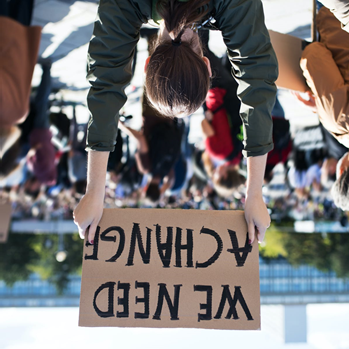 